Computer Simulation: Drawing Electric Field Lines and Electric Field IntensitiesGo to http://phet.colorado.edu/en/simulation/charges-and-fields and select the Charges and Fields Simulation. You will use this simulation to help you draw electric field lines for different scenarios.Take a minute and familiarize yourself with the tools on the right hand side. 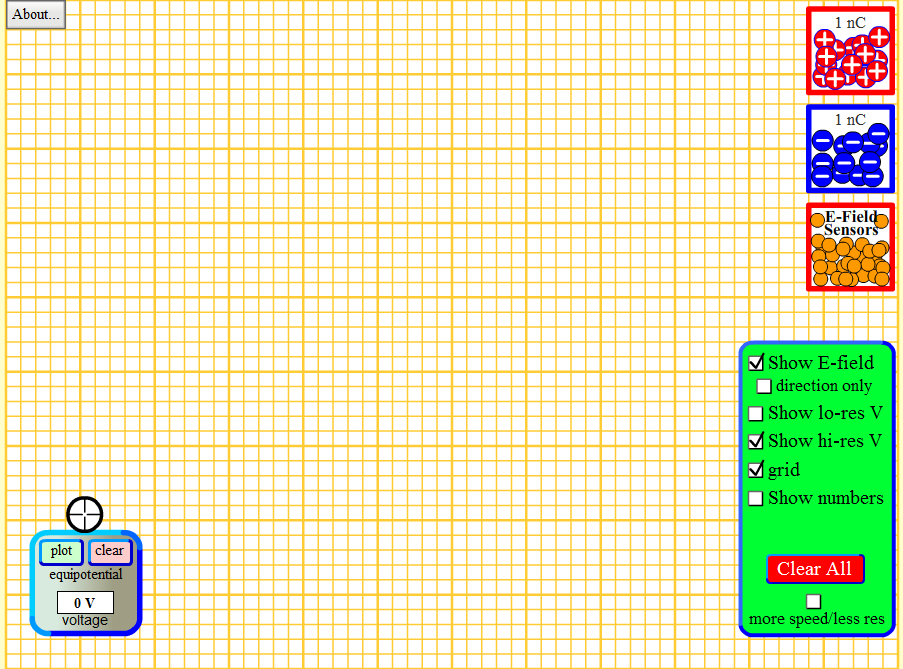 Electric field lines of a single source chargeDraw the electric field lines around one (1) positive charge and one (1) negative charge separately. Be sure to include directions of electric field, charge, and proper notations.Electric field intensity per chargeDraw the electric field lines for four (4) positive source charges and four (4) negative source chargesDescribe, in your own words, how the electric field intensity changes for each charge________________________________________________________________________________________________________________________________________________________________________________________________________________________________________________________________________________________________________________________________________________________________________________________________________Fill in the following statementAs the electric field ________________________ the magnitude of the charge ________________________. Drawing electric field lines for polar and non-polar chargesDraw the electric field lines, for three cases of increasing intensity, around a positive and negative charge. Include the charge, electric field lines (including directions), and proper notations.Draw the electric field lines, for three cases of increasing intensity, around two positive charges. Include the charge, electric field lines (including directions), and proper notations.Draw the electric field lines, for three cases of increasing intensity, around two negative charges. Include the charge, electric field lines (including directions), and proper notations.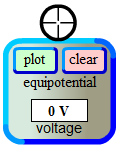 Describe the nature of the electrostatic force surrounding the charges for each scenario above. Include in your discussion how the electrostatic force changes from each intensity and if/where there are any points of interest in the electric field worth mentioning. 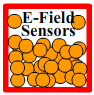 (Hint: Use the electric field sensors and the equipotential voltage meter in your electric field)____________________________________________________________________________________________________________________________________________________________________________________________________________________________________________________________________________________________________________________________________________________________________________________________________________________________________________________________________________________________________________________________________________________________________________________________________________________________________________________________________________________________________________________________________________________________________________________________________________________________________________________________________________________________________________________________________________________________________________________________________________________________________________________________________________________________________________________________________________________________________________________________________________________________________________________________________________________________________________________________________________________________________________________________Positive ChargeNegative ChargeELECTRIC FIELD AROUND POSITIVE CHARGESELECTRIC FIELD AROUND POSITIVE CHARGESELECTRIC FIELD AROUND POSITIVE CHARGESELECTRIC FIELD AROUND POSITIVE CHARGES+1 nC+3 nC+7 nC+10 nCELECTRIC FIELD AROUND NEGATIVE CHARGESELECTRIC FIELD AROUND NEGATIVE CHARGESELECTRIC FIELD AROUND NEGATIVE CHARGESELECTRIC FIELD AROUND NEGATIVE CHARGES-1 nC-3 nC-7 nC-10 nCELECTRIC FIELD LINES AROUND A POSITIVE AND A NEGATIVE CHARGEELECTRIC FIELD LINES AROUND A POSITIVE AND A NEGATIVE CHARGEELECTRIC FIELD LINES AROUND A POSITIVE AND A NEGATIVE CHARGEFirst intensitySecond intensityThird intensityELECTRIC FIELD LINES AROUND A TWO POSITIVE CHARGESELECTRIC FIELD LINES AROUND A TWO POSITIVE CHARGESELECTRIC FIELD LINES AROUND A TWO POSITIVE CHARGESFirst intensitySecond intensityThird intensityELECTRIC FIELD LINES AROUND A TWO NEGATIVE CHARGESELECTRIC FIELD LINES AROUND A TWO NEGATIVE CHARGESELECTRIC FIELD LINES AROUND A TWO NEGATIVE CHARGESFirst intensitySecond intensityThird intensity